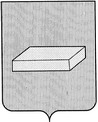 ГОРОДСКАЯ  ДУМА  ГОРОДСКОГО  ОКРУГА  ШУЯР Е Ш Е Н И Е	от 18 ноября 2015 года                         		№ 45О  внесении  изменений в  решение Думы городского округа Шуя от 24 ноября . № 154 «О пенсионном обеспечении лиц, замещавших муниципальные должности органов местного самоуправления городского округа Шуя»         В соответствии с  Федеральным законом от 15.12.2001 № 166-ФЗ «О государственном пенсионном обеспечении в Российской Федерации», Федеральным законом от 06.10.2003 № 131-ФЗ «Об общих принципах организации местного самоуправления в Российской Федерации», Федеральным законом от 02.03.2007  №  25-ФЗ, «О муниципальной службе в Российской Федерации», Законом Ивановской области от 18.03.2009 № 29-ОЗ «О гарантиях осуществления полномочий депутата, члена выборного органа местного самоуправления, выборного должностного лица местного самоуправления в Ивановской области», Законом Ивановской области от 23.06.08 № 72-ОЗ «О муниципальной службе Ивановской области», Законом Ивановской области от 24.10.2005 № 140-ОЗ «О государственном пенсионном обеспечении лиц, проходивших государственную гражданскую службу в органах государственной власти Ивановской области и иных государственных органах Ивановской области», на основании Устава городского округа Шуя, городская Дума  РЕШИЛА:Внести следующие изменения в решение Думы городского округа Шуя от 24 ноября . № 154 «О пенсионном обеспечении лиц, замещавших муниципальные должности органов местного самоуправления»: 1.1.    название решения Думы городского округа Шуя  изложить в следующей редакции: «О пенсионном обеспечении лиц, замещавших муниципальные должности и должности муниципальной службы в  органах местного самоуправления  городского округа Шуя»;1.2.  пункт 1 Решения изложить в следующей редакции: «Утвердить Положение о пенсионном обеспечении лиц, замещавших муниципальные должности и должности муниципальной службы в  органах местного самоуправления  городского округа Шуя»;1.3.  пункт 2 Решения после слов «муниципальные должности» дополнить словами «и должности муниципальной службы»;1.4.   название приложения №1 к Решению изложить в следующей редакции: «Положение о пенсионном обеспечении лиц, замещавших муниципальные должности и должности муниципальной службы в  органах местного самоуправления  городского округа Шуя»;1.5. часть 1 раздела 1 приложения № 1 изложить в следующей редакции: «На  лиц, замещавших муниципальные должности и должности муниципальной службы в  органах местного самоуправления  городского округа Шуя, распространяются права и гарантии, установленные федеральными законами и законами Ивановской области»;      1.6. в части 2 и части 3 раздела 1 приложения № 1 перед словами «должности муниципальной службы» исключить слово «муниципальные»;1.7. заголовки  разделов  2 и 3 дополнить словами «и должности муниципальной службы»;1.8. в абзаце  3 части 1 раздела 2 перед словами «должности муниципальной службы» исключить слово «муниципальные»; 1.9. в абзаце 1 части 5 раздела 2  перед словами «должности муниципальной службы» исключить слово «муниципальные»;1.10.  часть 4 раздела 3 изложить в следующей редакции:  «Размер пенсии за выслугу лет лицам, замещавшим  муниципальные должности и должности муниципальной службы в  органах местного самоуправления  городского округа Шуя, подлежащий к выплате, не может быть менее 3000 рублей»;  1.11. заголовок  раздела 4 приложения №1 изложить в следующей редакции: «Размеры пенсий за выслугу лет лицам, замещавшим выборные муниципальные должности»;1.12.  в часть 1 раздела 4 после слова «выборные» добавить слово «муниципальные» исключив слова «муниципальной службы»;    1.13.    в части 1 раздела 6  слова «замещавшим муниципальные должности» заменить на слова «должности муниципальной службы»;1.14.  часть 3 раздела 7 приложения № 1 изложить в следующей редакции: «Пенсия за выслугу лет не выплачивается в период: замещения муниципальной должности и  должности муниципальной службы  в органах местного самоуправления, либо государственной должности Российской Федерации, государственной должности Ивановской области;  исполнения полномочий депутата Ивановской областной Думы на постоянной профессиональной основе, депутата Государственной Думы РФ,  а также в период выплаты компенсации в размере среднего денежного содержания после освобождения от муниципальной должности на период трудоустройства, но не более одного года либо компенсации в виде доплаты до уровня среднего денежного содержания по соответствующей муниципальной должности в течение одного календарного года со дня ухода с этой должности, если на новом месте работы лицо, замещавшее муниципальную должность, получает заработную плату ниже размеров среднего денежного содержания по ранее занимаемой муниципальной должности»; 1.15. в пункте 1 раздела 9 после слова «замещавшим» исключить слово «муниципальные». 2.       Решение вступает в силу с момента подписания.Председатель городской Думы                                 Врио Главы городского округа Шуя городского округа Шуя                                                   Д.Е. ПЛАТОНОВ                                                                С.Ю. РОЩИН